人员招聘系统使用说明用户申请流程示意图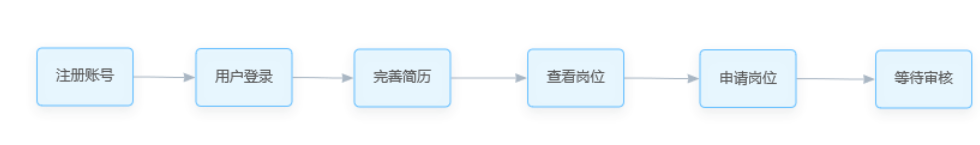 详细说明注册账号登录网址：http://1.85.30.61/rszp-web/#/passport/login。点击页面中注册账号，进行用户注册。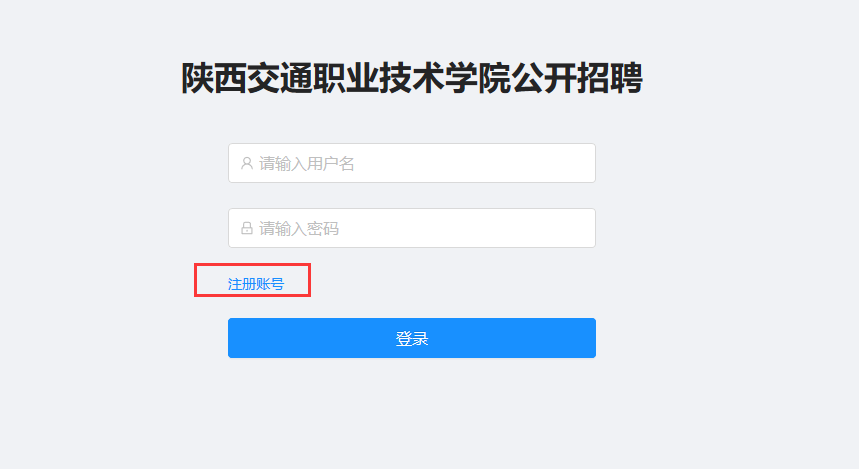 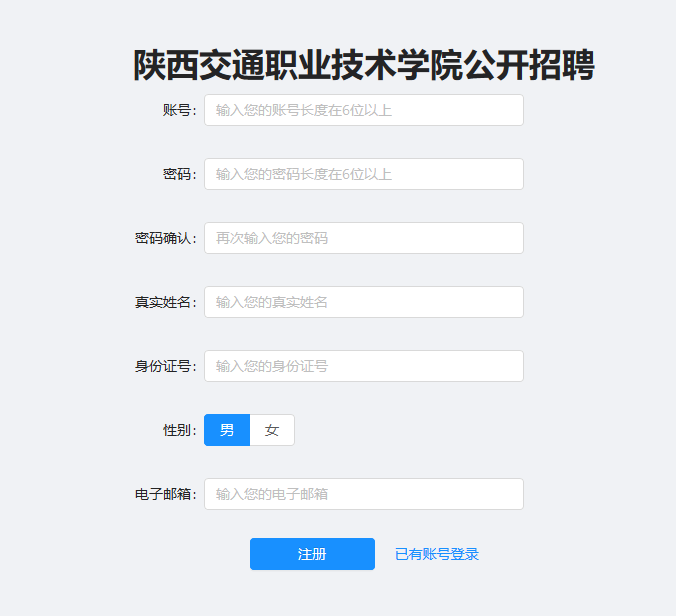 用户登录：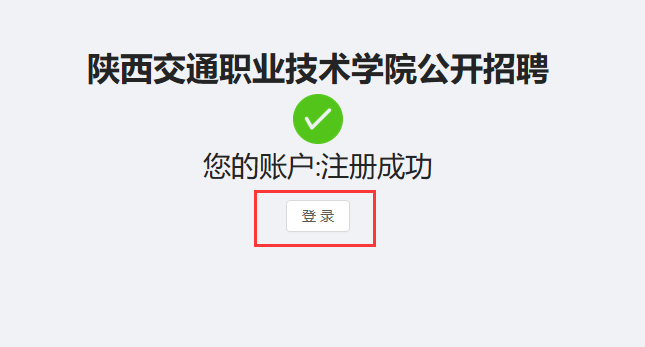 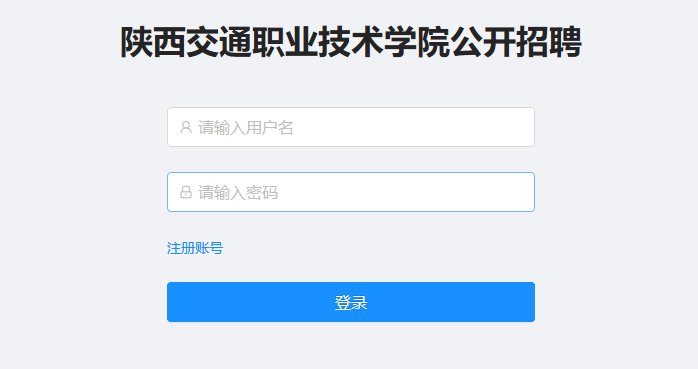 完善简历：带有*号的为必填项，不能为空。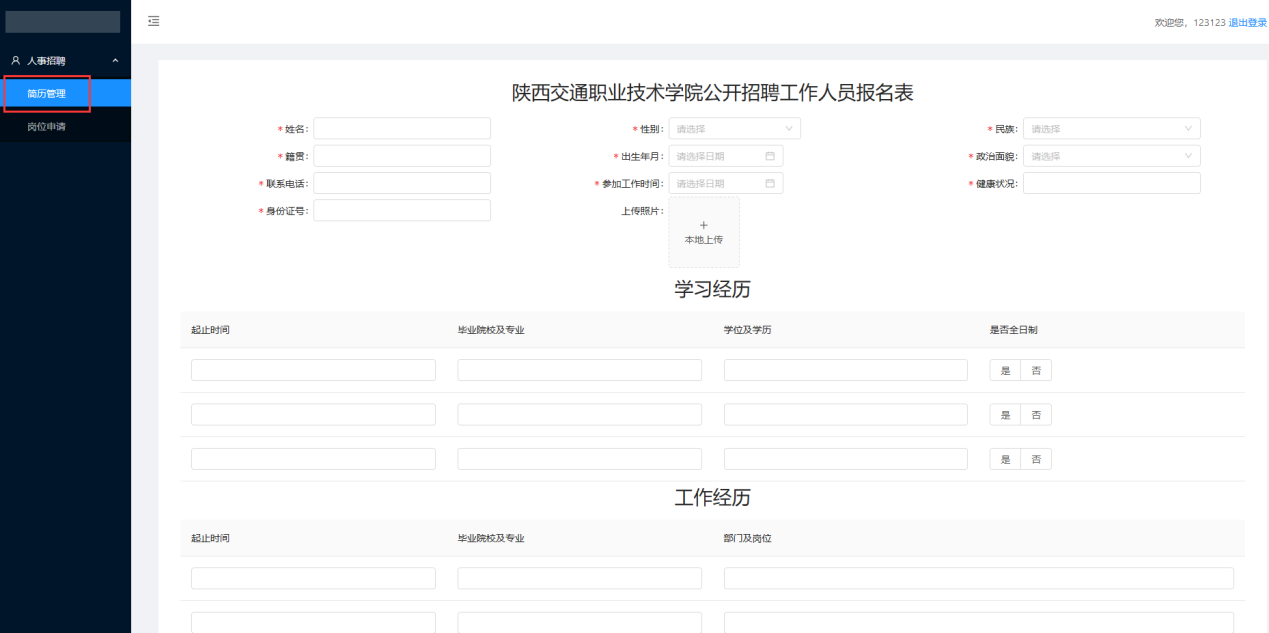 完善后点击保存即可。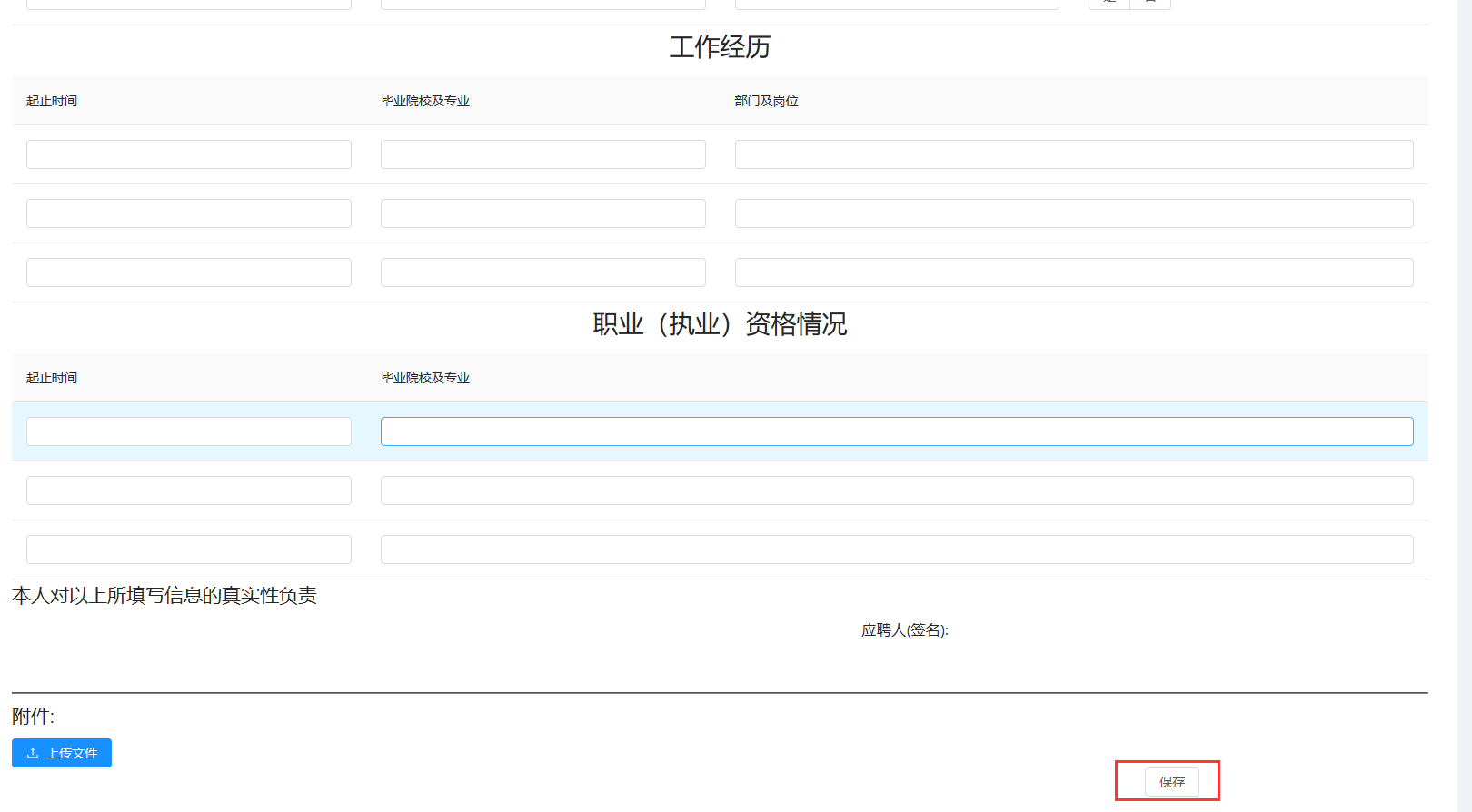 查看岗位：点击岗位申请，可查看所有的岗位。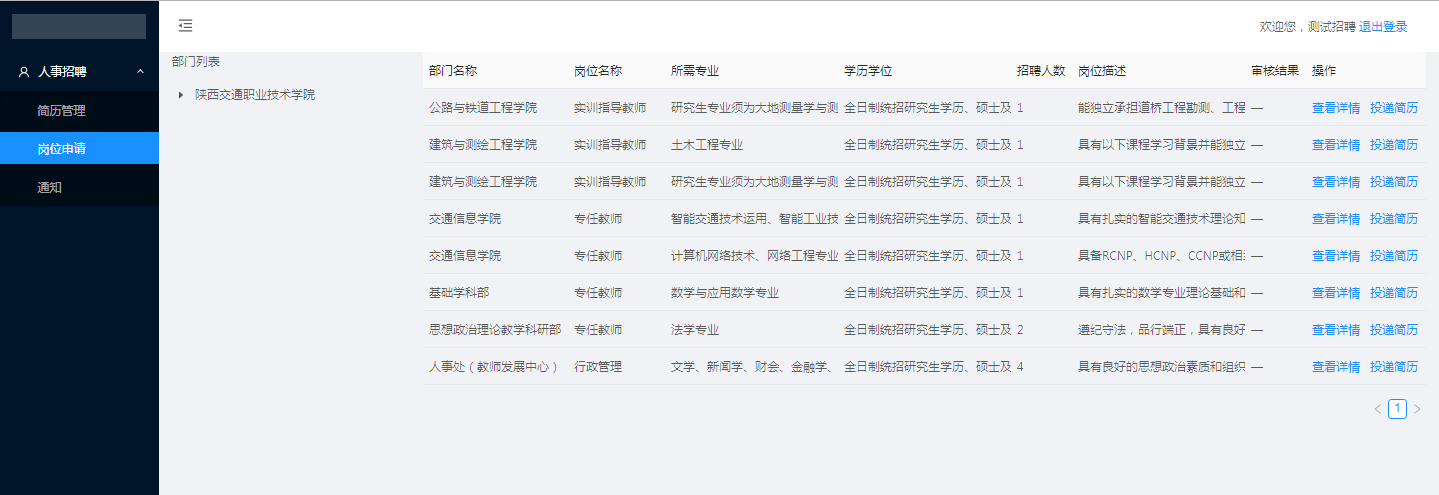 点击查看详情，可查看岗位详细情况。点击附件即可下载。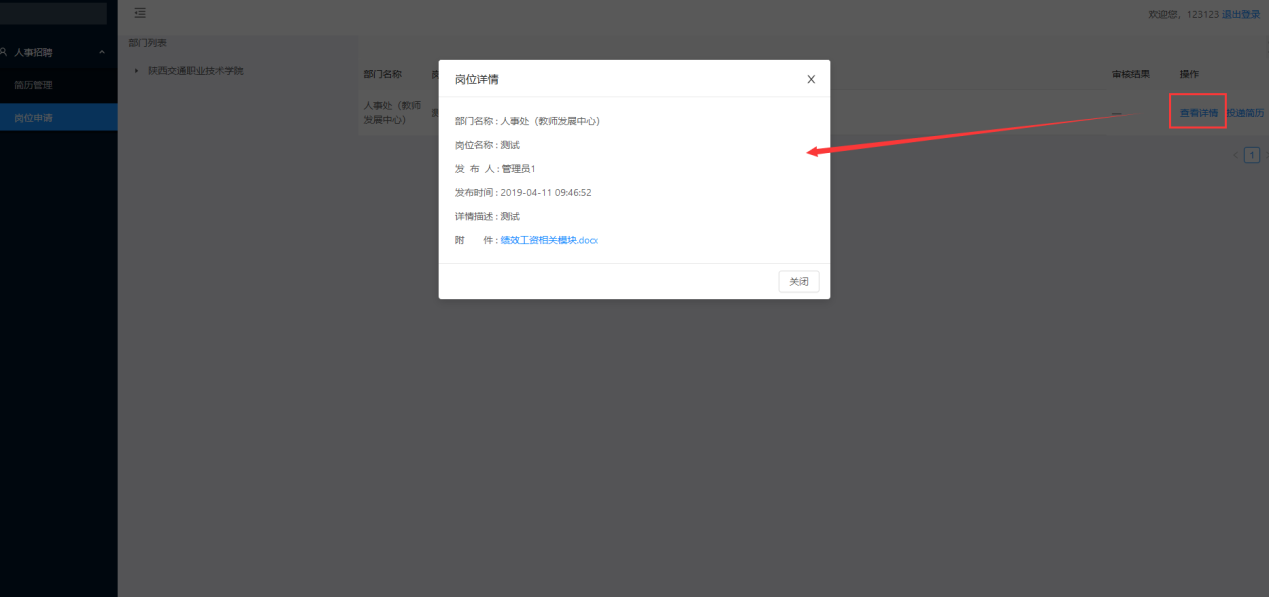 申请岗位：若想申请岗位，点击投递简历则会弹出个人简历框进行自我复查。若无问题点击确定即可。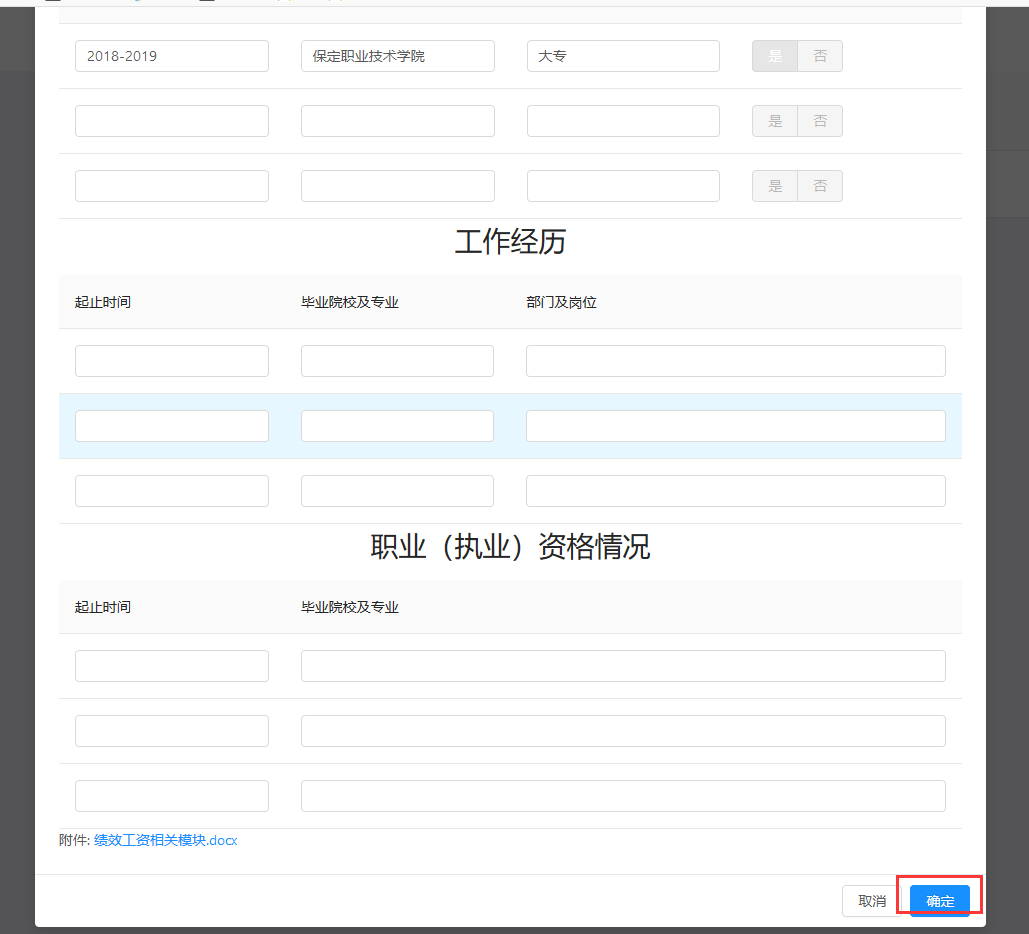 等待审核：提交完毕后，简历审核状态则会出现未审核状态。待人事处审核后会变更此状态。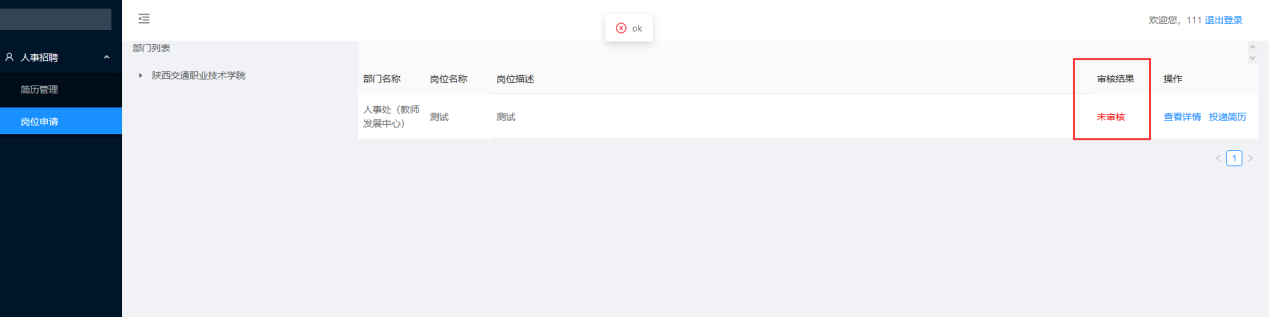 注：请不要忘记个人账号。并实时登录查看个人审核状态。其他推荐使用360浏览器，并开启极速模式。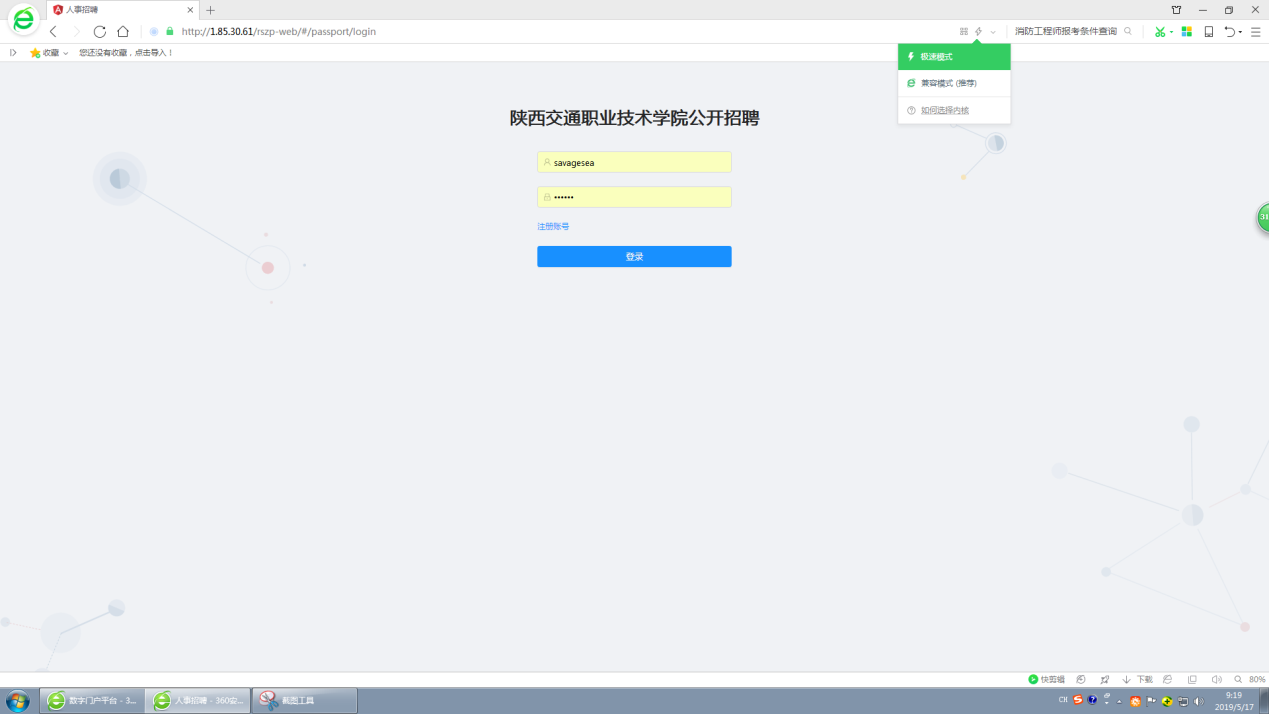 较低的分辨率会导致页面显示不全，这时缩放页面可以显示全部页面。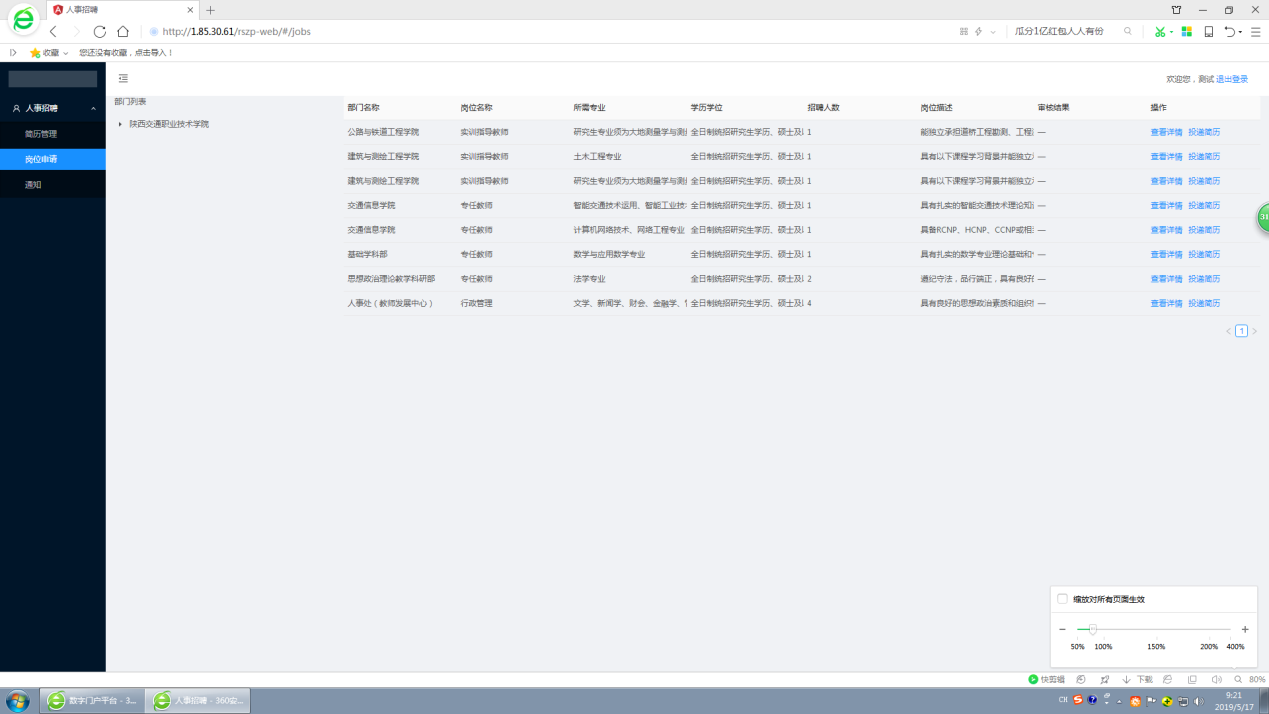 